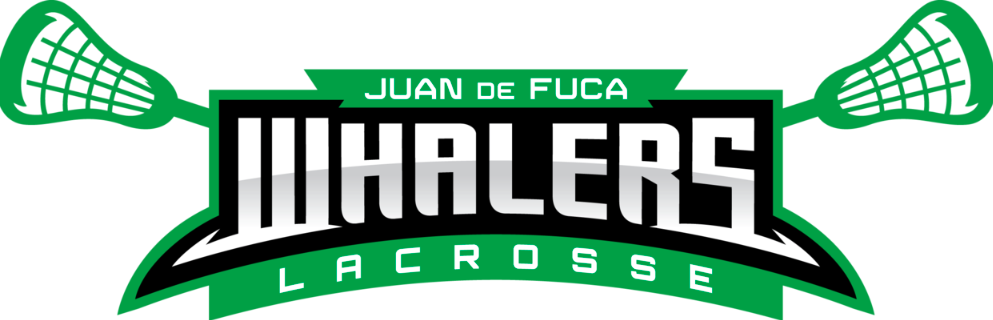 JDF Lacrosse Association Executive Meeting Minutes6 April, 2023 – 7 pm /JDF Seniors Center 201Meeting called to order: 7:00 by Jesse, Matt 2nd, carriedAdoption of Agenda: Jean, Britt 2nd, all in favor, carriedAdoption of March Minutes: Niki, Brittney 2nd, all in favor, carriedAttendance: Jesse, Jean, Brittney, Rochelle, Dawn, Adam, Niki, Jenn, Jill, Matt, Rob, Kathy, Nic, JessicaNon-executive members: Wendy HallReports of Committee Members:President – Ryan Hyland AbsentVice- President Box 1- Jesse LawsonKudos to all volunteers involved in assessments. Thank you, your hard work is appreciated.Coaches/managers meeting went well, great feedback.U17/15 schedule working on.Vice-President Box 2 – Niki WilliamsU11 and U13 moving along, great start to season. Tablets for online score keeping ordered.Vice-President Box 3- Jennifer LambertLots of requests coming in to be on certain teams or with friends, lots of players this year.Vice-President Field 1 – Gord Anderson- AbsentVice President Field 2- Adam Ranns- AbsentVice-President Female – Dawn RannsRole- JDF used to host female teams, this year all at VELA will support as needed. Will work on strategies building female field numbers.Secretary – Jessica LejeuneNothing to reportTreasurer – Shane Alore- Absent, Report coming laterRegistrar – Jean GallagherTry out fee refunds to be processed asap.Head Coach Box - Nic Collison- Assessments were busy, finishing now.Head Coach Field – vacantHead Referee – Rob CookArbiter platform discussion with other associations, difficulties using across the island.Officials needing assistance with how refs use online game sheets, procedures.Working out technical glitches. Lots of new young referees, training went well.Referee Allocator – Kathy CookNo reportEquipment Manager – Ashley PetchBalls and sticks picked up from Kirby’s. Gear handed out. School & Community Programs Coordinator- vacantRisk Management – Matt TowleBox and arena safety checklists done. Big clean up done at Belmont box, thanks to volunteers for fixing and cleaning! Criminal records check- executive, coaches and all volunteers.Nic/Cody to coordinate a level 1 coaching clinic.Gaming – Rochelle MacRaeApply for grant with past executive for applications. Looking into info for online 50/50 for tournaments. License needed for raffle draw end of June at Debbie Cooper Tournament.Jersey Manager – Krista Janssen- absent Report sent: Older divisions have jerseys but need more shorts, will order more.Webmaster – vacantBooster – Brittney CorkerySocks ordered, different colors black and white to be sold at tournament sales as well. Water bottles black and white generic logo. Key chains being made. Table at picture day open for sales. Gear bag pre-sales 6 weeks to arrive.Head Manager – Jill DenisMost managers made contact. Need access to bank accounts, need all teams managers and treasurers info before accounts able to open. Game jerseys to not be worn during practices. Call-ups goalies can play max 6 games, can pull A and B players, only 2 A and any number of B players. Managers to have ramp training session.Floor Allocator – Kyla Pedlow Absent, report sent:Practice schedule for all divisions has now been completed and uploaded to RAMPU11 Game schedule was posted by VIMLC this morning, unfortunately there was a glitch in the upload and some games posted twice, and June games didn't post at all. Steph has said this will be corrected later tonight. U7 and U9 Game schedule - this was supposed to be released today along with the U11 schedule, however there were so many errors and issues with these particular divisions, VIMLC have decided to scrap the entire thing and start over. The goal is to have this out mid next week, with games beginning the weekend of April 22nd I believe. Female Game Schedule - still waiting for this from VIMLCOnce I have all schedules in place, I will be going through our floor time to see where we can give time back to WSPR to save costs. Eagle Ridge just opened up requests for September - December 2023. Do we want to book any floor time there in December for the "try lacrosse" sessions?Yes book, Niki will connect for what is needed. Indoor JDF space for U7 field?Tournament Coordinator – Brittney CorkeryWorking on logistics of teams we can host.Bateman- 13 teams appliedRumble- 28 appliedDebbie Cooper in houseMarketing Manager- Jessica LejeunePaid ads have completed. Spent conservative this year $114 social media, reached 25,000 westshore accounts.Digital big screen paid ads $103.96 for all of December, Jan and Feb.AgendaReview of Old Business: NoneNew BusinessNext Meeting:  May 4, 7pm Seniors CenterMeeting Adjourned: 9:02 Jesse motion, Niki 2nd, carried.TopicAction ItemResponsibleJessica- do we want to book tournament photos this year?Not until grants approvedJessicaJessica- tablet thank you banners 1 for JDF box, 1 for JDF arena? Staples custom color print on outdoor vinyl with 4 gromets $43.98 each 2’x6’Jessica made motion to spend $43.98 x2 for tablet sponsor banners.Jesse 2nd, all in favor, carriedJessicaJessica- Field awards?Awards night not at AGM. New executive since last ones were done. Send list to coaches for nominations process. Past field season, no ceremony. Will reach out to u11,13 and 15. Other awards possible: coach, manager, sponsor of the year?Jessica reach out to coaches.Tabled to later.JessicaJen- Team changes, buddy requests, coach requests policy needed?Make policy coaches get certain number of selections for U7 and U9? Don’t accept coach requests from parents. Buddy request form filled out ahead of season with reason eg carpooling, 1 buddy max. Important for young ages, but limited.Team change requests need deadline, only for extra circumstances or schedule conflict.Tabled for policy change committee.JenJesseJill- follow up meeting re: assessments processFeedback addressed, collect ideas and brainstorm for next year.Push ahead earlier next season.Possible assessment coordinator position?Tabled for further discussion.Practice pinnies for teams to borrow for a season? Equipment manager to arrange.Jill